附註：進場時間及年級      (1)08：45-08：50 低年級       (2)08：50-08：55 中年級      (3)08：55-09：00 高年級花蓮縣花蓮市中正國民小學108學年度第1學期休業式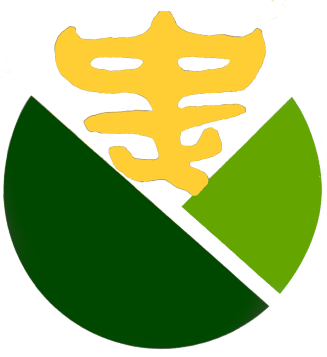 一、時間：109年1月20日(星期一) 09：00-11：00。二、地點：本校學生活動中心。三、參加對象：全校師生。四、流程如下：花蓮縣花蓮市中正國民小學108學年度第1學期休業式一、時間：109年1月20日(星期一) 09：00-11：00。二、地點：本校學生活動中心。三、參加對象：全校師生。四、流程如下：花蓮縣花蓮市中正國民小學108學年度第1學期休業式一、時間：109年1月20日(星期一) 09：00-11：00。二、地點：本校學生活動中心。三、參加對象：全校師生。四、流程如下：時間項目備註08：10-08：45各班學習領域成績評量表現優良學生集合註冊組08：45-09：00各年級依序集合進入會場(如附註)學務處09：00-典禮開始09：00-09：30表揚各班學習領域成績評量表現優異學生校長各班導師註冊組09：30-10：00各處室主任叮嚀(教務處、學務處、輔導室、總務處)各處室主任10：00-10：25校長致詞校長10：25-10：30向師長行感恩禮10：30-11：00                                                                                             「寒假生活安全」宣導學務處11：00-禮成各班導師